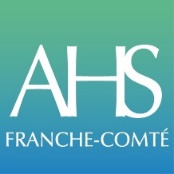 L’Association d’Hygiène Sociale de Franche-Comté (AHS-FC) fondée en 1918 et reconnue d’utilité publique, est un acteur régional majeur de l’économie sociale et solidaire intervenant notamment dans le domaine du handicap et de l’action sociale. Elle gère 37 établissements et rassemble plus de 900 salariés sur la région.Pour notre Centre Médico-Psycho-Pédagogique, situé à Morteau, nous recrutons un(e) :PSYCHOMOTRICIEN (H/F)CDI – 0,50 ETPPoste à pourvoir à compter du 23/02/2021Le CMPP est un centre de traitement ambulatoire pour enfants et adolescents en difficultés, âgés de 0 à 20 ans.Les principales missions :Réalisation de bilansPrésentation des bilans en réunion pluridisciplinaireRéalisation de suivis psychomoteursParticipation active à la réunion clinique hebdomadaire : présence obligatoire la demi-journée dédiéeRencontre des familles : à minima pour la restitution du bilan post-synthèse et en consultation 1 fois par anRéalisation d’écrits : compte-rendu de bilan, d’évolution annuel, de fin de traitement… Le profil :Titulaire du diplôme d’état de psychomotricien (DEPS), vous possédez une grande capacité d’écoute, de pédagogie et d’empathie.Vous avez développé un réel intérêt pour l’approche psychodynamique. Reconnu(e) pour vos qualités relationnelles, vous aimez travailler en équipe pluridisciplinaire. Rémunération :Conformément à la convention collective de 1966.Envoyer CV et lettre de motivation à :Mme le Dr AUBRY RAGUIN Clara,Médecin-Directeur du CMPP de l’AHS-FC15 Avenue Denfert Rochereau – 25012 Besançon CedexTel : 03 81 65 44 45 cmpp.ss@ahs-fc.fr – Référence de l’annonce 213002